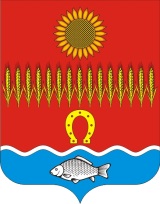                                 МЕСТНОЕ  САМОУПРАВЛЕНИЕ ГЛАВА АМИНИСТРАЦИИ	СОВЕТИНСКОГО СЕЛЬСКОГО ПОСЕЛЕНИЯНеклиновский район Ростовская область                                    РАСПОРЯЖЕНИЕ                                         сл. Советка«29» марта  2017 г.                                                                              № 8«О создании комиссии по инвентаризации бесхозяйных и   абонентских электрических сетей электроснабжения на территории Советинского сельского поселения»           В рамках исполнения п.19,20 перечня поручений Губернатора Ростовской области В.Ю. от 17.02.2017г. № 26, письма Министра промышленности и энергетики № 29.1/523 от 16.03.2017г., заседания коллегии Администрации Неклиновского района от 27.03.2017г.:Создать комиссию по инвентаризации бесхозяйных и абонентских электрических сетей электроснабжения расположенных на территории Советинского сельского поселения  (приложение 1).Утвердить Положение о комиссии по инвентаризации бесхозяйных и абонентских электрических сетей электроснабжения (приложение 2).Контроль за исполнением данного распоряжения оставляю за собой.Глава АдминистрацииСоветинского сельского поселения                                       З.Д.Даливалов                                                                                           Приложение 1                                                              к распоряжению главы Администрации                                                                                                                           Советинского сельского поселения   Состав комиссии по инвентаризации бесхозяйных  и  абонентских                   электрических сетей расположенных на территории                      Советинского сельского поселения  Председатель :         Даливалов З.Д.- Глава Администрации Советинского                                                                Сельского поселенияЧлены:                         Кошелев В.И. -  мастер участка Неклиновского РЭС                                       Соболевский В.А. – гл. инженер  ЗАО «Колхоз                                                                             Советинский»                                       Бочаров Д.А. – эл. монтер ИП Юрьев А.И.                                       Попивненко Г.Н. – ведущий специалист   	Администрации Советинского с/п                                       Кильченко В.В. – инспектор Администрации                                       Советинского с/п.                                                                                                Приложение 2                                                                    к распоряжению главы Администрации                                                                    Советинского сельского поселения                                                  ПОЛОЖЕНИЕ О комиссии по инвентаризации бесхозяйных и абонентских электрических                                       сетей электроснабжения                                         1.Общие положения. 1.1. Комиссия по инвентаризации бесхозяйных и абонентских электрических сетей электроснабжения расположенных на территории  Советинского сельского поселения (далее – комиссия) создана с целью выявления бесхозяйных объектов электроснабжения и абонентских электрических сетей в отношении которых целесообразна передача в электоросетевые организации.1.2. Комиссия рассматривает вопросы о признании бесхозяйными объекты электроснабжения и абонентских электрических сетей в отношении которых целесообразно рассмотреть вопрос передачи в электросетевые организации, а так же качественную подачу электрической энергии потребителям.1.3 Комиссия в своей деятельности руководствуется федеральными законами, иными нормативными актами и настоящим Положением.                                        2. Задачи комиссии 2.1.Выявление бесхозяйных объектов электроснабжения, абонентских электрических сетей, в отношении которых целесообразно рассмотреть вопрос передачи в электросетевые организации, сбор информации отражающей в полной мере фактическое состояние электросетевых объектов  и их техническое состояние. По электросетевым объектам находящимся в муниципальной собственности внесение полных данных в сводный перечень бесхозяйных и абонентских электрических сетей. В целях надлежащего  качественного энергоснабжения потребителей на территории Советинского сельского поселения,  производить замеры напряжения эл.сетей на соответствие техническим регламентам ГОСТ Р 54149-2010.